                          INTERNATIONAL TRAINING COLLEGE - LINGUA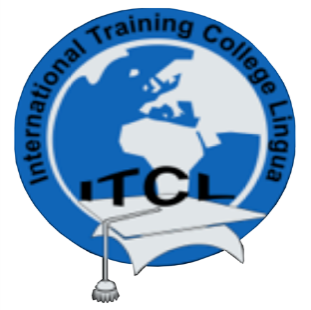 Towards Educational ExcellenceNCHE Reg. No: R0014NQA Accreditation No: 000244DEPARTMENT OF EDUCATIONMAJOR TEST 1 APRIL 2023               INSTRUCTIONS      Write your name and student number in the space provided.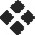      • Answer all questions in the space provided below.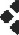 Write neatly and clearly        All Cell phones must be switched off during exam sessions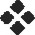 Student Name 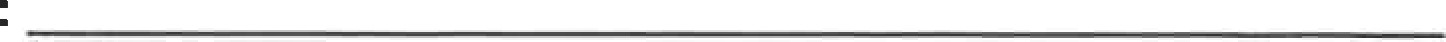 Student Surname:Student Number:   Date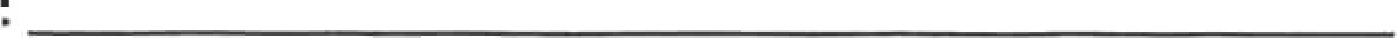    QUESTION 1                                                                                                          [20]Fill in the missing words, by using words in the box below ______________   It explains human activities and experiences in terms of material objects and Natural laws. In other words, physical Naturalism lays more stress on the external material phenomena than the conscious human being.______________terms of theory of knowledge, Naturalism highlight the value of scientific knowledge, through specific observation, accumulation and generalization. It also lays emphasis on the empirical and experimental________________it declares the education rights for every Child in Namibia Article no 25 Article no 24 Article no 26 Article no 20  1.2 State three education philosophies                                                                         [6]___________________________________________________________________________________________________________________________________________________________________________________________________________________________________________________________________________________________________________________________________________________________1.3 List four main aims of education                                                                                     [8]____________________________________________________________________________________________________________________________________________________________________________________________________________________________________________________________________________________________________________________________________________________________________________________________________________________________________________________________________________________________________________________________________________________________________________________________________________________________________________________________________________________________________________________________Question 2                                                                                                                  [20]2.1   Discuss the state of Namibia education system before [1962-1990]                    [10]                                                           ______________________________________________________________________________________________________________________________________________________________________________________________________________________________________________________________________________________________________________________________________________________________________________________________________________________________________________________________________________________________________________________________________________________________________________________________________________________________________________________________________________________________________________________________________________________________________________________________________________________________________________________________________________________________________________________________________________2.2  Describe Namibia education system during independence 1990-2010         [10]                  __________________________________________________________________________________________________________________________________________________________________________________________________________________________________________________________________________________________________________________________________________________________________________________________________________________________________________________________________________________________________________________________________________________________________________________________________________________________________________________Question 3                                                                                                               [10]3.1 Mention four policies aligned with the Namibian education system in post-independent Namibia.   _________________________________________________________________________________________________________________________________________________________________________________________________________________________________________________________________________________________________________________________________________________________________________________________________________________________________________________________________________________________________________________________________________________________________________________________________________________________________________________________________________________________________________________________                                                                                          EXAMINER:  MRS: LIMWENAQUALIFICATION           : (Diploma in Pre & JP, SP, SEC & computer Science) L 4QUALIFICATION           : (Diploma in Pre & JP, SP, SEC & computer Science) L 4YEAR 1                           : (Diploma in Pre & JP, SP, SEC & computer Science) L 4                    YEAR 1                           : (Diploma in Pre & JP, SP, SEC & computer Science) L 4                    COURSE/SUBJECT       :  INTRODUCTION TO EDUCATION  COURSE/SUBJECT       :  INTRODUCTION TO EDUCATION  DURATION                     :  1 HOURDURATION                     :  1 HOURTOTAL MARKS              : 50 MARKS TOTAL MARKS              : 50 MARKS Naturalism   Epistemology , Article no 20 , Article no 25 , philosophy  , Ethics  